县域工业发展政策汇集（二）——东南沿海部分县级人民政府出台的相关政策链接为了进一步增强工业行业的发展信心、稳定预期，中国工业环保促进会组织梳理了东南沿海一些县（市、区）人民政府及其有关部门出台的，促进工业高质量发展特别是创新发展、绿色发展的政策文件，分批次汇总转发文件的官方链接，一方面供工业领域人士研究参考，另一方面也便于不同地区的政府部门相互借鉴，共同推动工业各领域加快发展、再上新台阶。江苏省苏州市昆山市政策文件	1江苏省苏州市张家港市政策文件	8江苏省苏州市昆山市政策文件昆山市政府印发关于推进制造业智能化改造和数字化转型的若干措施的通知（2021年2月25日）网址：http://www.ks.gov.cn/kss/zfwj/202102/7b8fc602193a41a7aa945ac4a4d324ed.shtml二维码：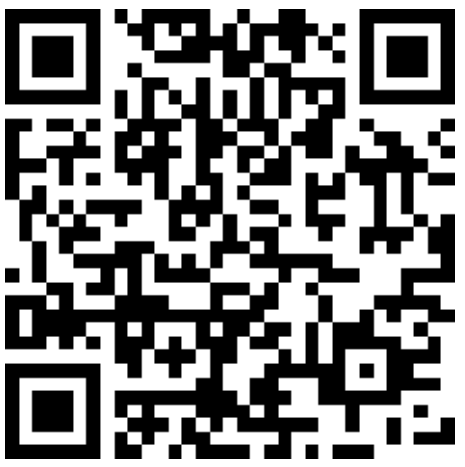 昆山市政府办公室关于印发昆山市推进小微特色产业园建设的实施意见的通知（2021年5月26日）网址：http://www.ks.gov.cn/kss/c112598/202105/5e57173293404c058d511eea146456f6.shtml二维码：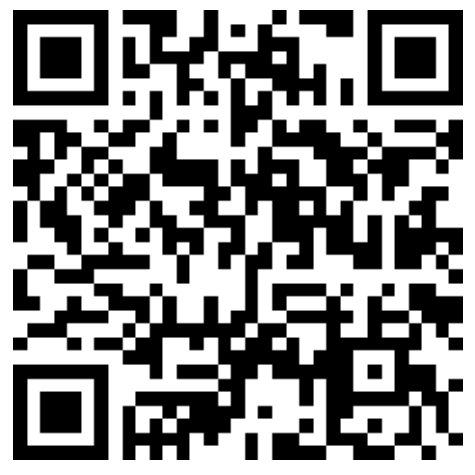 昆山市政府办公室关于印发昆山市高新技术企业培育三年行动方案（2021—2023年）的通知（2021-2025）的通知（2021年6月23日印发）网址：http://www.ks.gov.cn/kss/c112598/202106/bec705b80d284c3c8f3704bd3b450c9a.shtml二维码：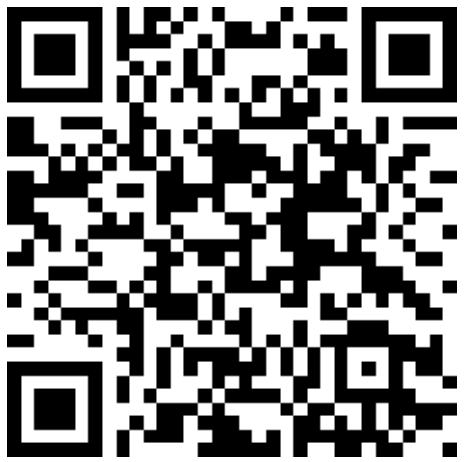 昆山市政府办公室关于印发昆山市全面推行“证照分离”改革全覆盖进一步激发市场主体发展活力的实施方案的通知（2021年9月2日印发）网址：http://www.ks.gov.cn/kss/c112598/202109/e3836e10c7d7422bb5ed678f3e934cba.shtml二维码：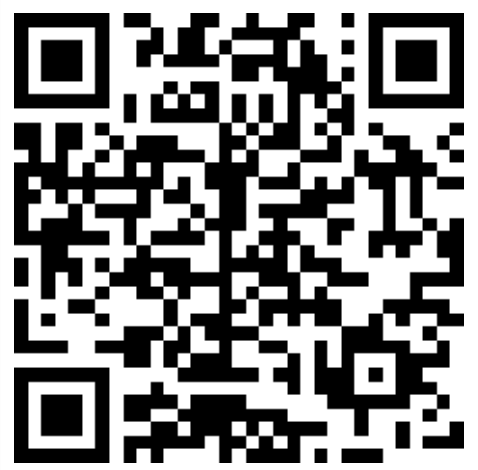 昆山市工程建设项目审批制度改革工作领导小组办公室关于发布《昆山市小型低风险社会投资项目简易审批清单（试行）》的公告（2022年5月10日）网址：http://www.ks.gov.cn/kss/c113206puesgq/202205/36cc046d51424e72a5f316de3613549c.shtml二维码：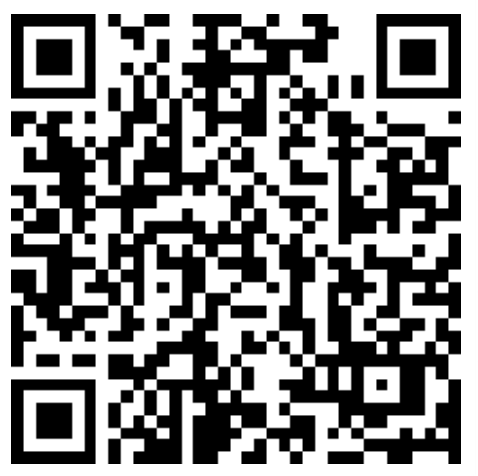 昆山市政府推进政府职能转变和“放管服”改革协调小组办公室关于发布《昆山市建设工程规划许可证豁免事项清单（试行）》（第二批）的公告（2022年5月10日）网址：http://www.ks.gov.cn/kss/c113206puesgq/202205/3834fadd055440d2a1aa97123c854ff0.shtml二维码：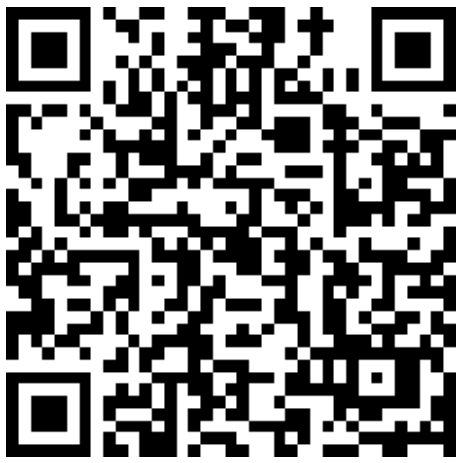 昆山市行政审批局重大项目“省心办”审批服务机制（试行）（昆山市行政审批局2022年2月18日发布）网址：http://www.ks.gov.cn/kss/c113206puesgq/202202/603b38e0b9fd4e8eaf896bf330532b4f.shtml二维码：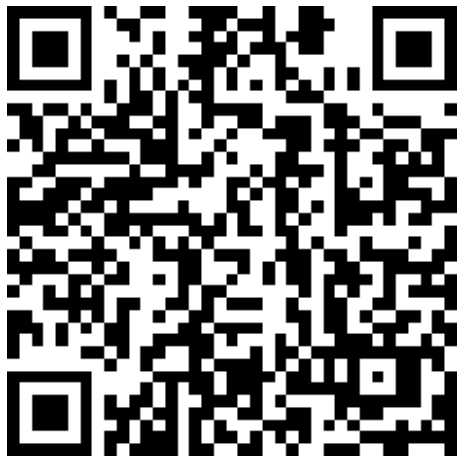 江苏省苏州市张家港市政策文件张家港市委办公室、市政府办公室关于印发《“创新张家港”建设五年行动计划（2021—2025）》的通知（2021年3月27日印发）网址：https://www.zjg.gov.cn/zjg/zcfg1/202105/b48f980a20e64a48875787dbe834602f.shtml二维码：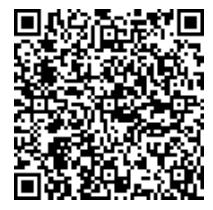 张家港市委办公室、市政府办公室关于印发《张家港市企业投资建设项目全程代办工作办法（试行）》的通知（2021年4月2日印发）网址：https://www.zjg.gov.cn/zjg/zcfg1/202112/a17d61033c0d471d8c909ddfaad7ceb8.shtml二维码：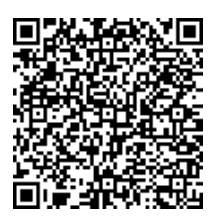 张家港市政府办公室关于印发张家港市推进制造业智能化改造和数字化转型工作方案（2021-2023年）的通知（2021年2月24日印发）网址：https://www.zjg.gov.cn/zjg/zcfg1/202108/240ca48b4f9543d49d910128d7b80800.shtml二维码：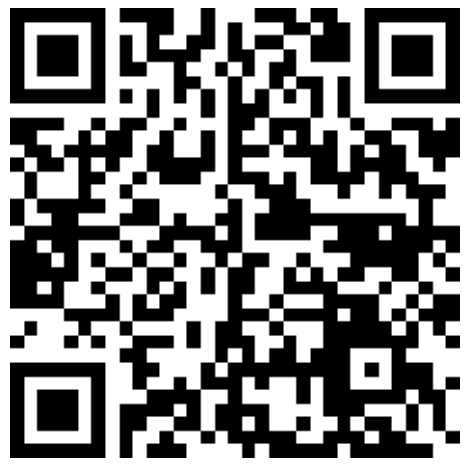 张家港市安全生产委员会办公室关于印发张家港市工业企业“创蓝行动”实施方案的通知（2021年2月24日印发）网址：https://www.zjg.gov.cn/zjg/zcfg1/202103/ce9c3cfd1829442daf56c9db68ba046c.shtml二维码：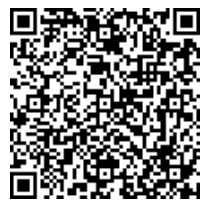 张家港市企业科技创新积分管理领导小组办公室关于印发《2021年度张家港市企业创新积分管理计分标准》的通知（2021年6月21日印发）网址：https://www.zjg.gov.cn/zjg/zcfg1/202112/7f33e3490d87432da4d2c9a3dacf7c67.shtml二维码：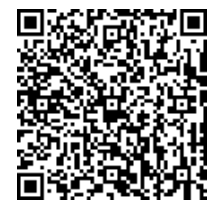 张家港市政府办公室关于印发《张家港市工业企业资源集约利用综合评价实施细则（修订)》的通知（2021年8月14日印发）网址：https://www.zjg.gov.cn/zjg/zcfg1/202112/f56c9045c832444794bd7a7beabe0a25.shtml二维码：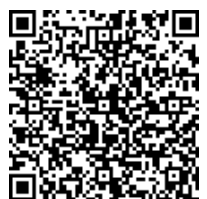 